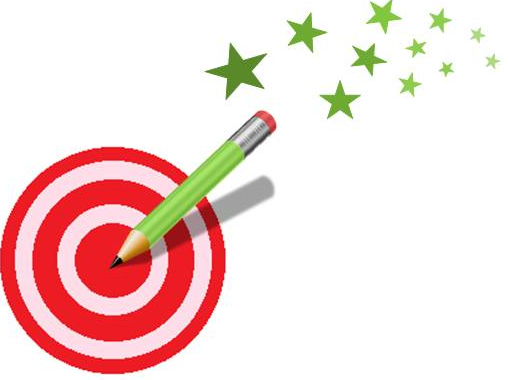 12+1=	20+10=21+1=	17+10=43+1=	24+10=15+1=	35+10=45+1=	18+10=32+1=	47+10=27+1=	39+10=17+1=	44+10=34+1=	21+10=12+1=	34+10=15+1=	45+10=27+1=	26+10=http://lewebpedagogique.com/strategiescalcul/12+1=	20+10=21+1=	17+10=43+1=	24+10=15+1=	35+10=45+1=	18+10=32+1=	47+10=27+1=	39+10=17+1=	44+10=34+1=	21+10=12+1=	34+10=15+1=	45+10=27+1=	26+10=http://lewebpedagogique.com/strategiescalcul/